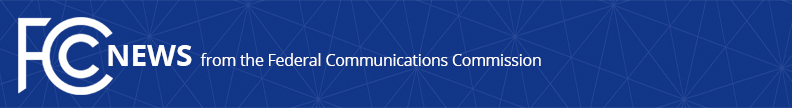 Media Contact: Michael SweeneyMichael.Sweeney@fcc.govFor Immediate ReleaseSIMINGTON APPLAUDS RECEIVER NOI ANNOUNCEMENTWASHINGTON, D.C., March 1, 2022— Today, Commissioner Nathan Simington at the Federal Communications Commission released the following statement in support of Chairwoman Rosenworcel’s announcement of an inquiry to explore receiver performance and standards:“I applaud Chairwoman Rosenworcel’s decision to consider exploring a new regulatory framework for commercial spectrum allocations.  An approach that looks at both the receiver and transmitter ends of the equation is the only framework truly capable of timely accommodating the interests of federal users of spectrum, and other incumbents.  We see a lot of value in getting to a place where conflicts such as the C-Band altimeter fight are headed off at the pass.   This model will provide all interested parties sufficient advanced warning about problematic band edges adjacent to any new commercial spectrum.  Clear rights regarding interference protection can provide incentives for innovation and collaboration among spectrum users in a way that avoids regulatory dictate.”###
Office of Media Relations: (202) 418-0500ASL Videophone: (844) 432-2275TTY: (888) 835-5322Twitter: @FCCwww.fcc.gov/media-relations  This is an unofficial announcement of Commission action.  Release of the full text of a Commission order constitutes official action.  See MCI v. FCC, 515 F.2d 385 (D.C. Cir. 1974).